МАГНОЛИЯ (АРХИПО-ОСИПОВКА)«Архипка», как с любовью называют поселок местные жители, расположена в живописной горной долине, образованной руслами рек Вулан и Тешебс. Она окаймлена горными хребтами, что создает климат, близкий к субтропическому. Море чистое, пляжи чисты и ухожены, красивая набережная.Гостевой дом «Магнолия» находится в 15 минутах ходьбы от моря, в 5 минутах ходьбы от инфраструктуры поселка.На территории гостевого дома имеется зона отдыха для туристов, мангальная площадка, беседка.Размещение: 2-х, 3-х, 4-х местные номера с удобствами. В номере душ, туалет, балкон (на 1 этаже терраса), телевизор, вентилятор. Холодильники общие на кухне. Всего в гостевом доме 3 общие кухни.Стоимость тура на 1 человекаВ стоимость входит:  проезд на комфортабельном  автобусе, проживание в номерах выбранной категории, сопровождение представителем турфирмы, страховка от несчастного случая. Выезд из Белгорода  еженедельно по пятницам. 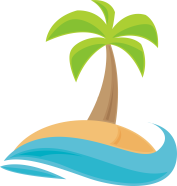 ТУРФИРМА «Я Ш К И Н – Т У Р»www.yashkin-tour.com г. Белгород, ул. Конева 2, ТОЦ Солнечный, 2 этаж, офис 70тел. +7(4722)73-00-13, +79205822669, +79803251301e-mail yashkintour.bel@mail.ruИюнь (до 25.06)25.06 по 16.0716.07 по 31.08сентябрь2-х стандарт8 70010 10010 80010 1003-х стандарт8 70010 10010 80010 1004-х стандарт8 7009 40010 1009 4001-местное размещение 11 50014 30015 70014 300